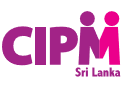 3rd Reserch Sympoium 201911 July 2019 at BMICH, ColomboOrganized by the Chartered Institute of Personnel Management Sri Lanka (Inc.)Registration Form- IndividualName		: …………………………………………………………………………………………………………………NIC No: 	: ……………………………………………………Contact info	: …………………………………(Mobile) ……………………………………………………..(Email)Cheques should be drawn in favour of “Chartered Institute of Personnel Management Sri Lanka” – A/C Payee only Name of the Bank 		:   Hatton National Bank   				Account No			:   003010151962 Duly filled registration form should be sent to kamani@cipmlk.org, or by post to Chartered Institute of Personnel Management Sri Lanka (Inc), # 43, Vijaya Kumarathunga Mawatha, Colombo 05.Instructions: Please indicate the names properly for registration as they will be used in the printing of certificates. The original bank receipt should be sent to the following address, if the payment is made as a direct bank deposit.Mrs. Kamani PereraManager - Research & Development Chartered Institute of Personnel Management Sri Lanka (Inc.)No 43, Vijaya Kumarathunga Mawatha, Colombo 05Registration fee is non-refundable.For further information, please contact Mrs. Kamani Perera at kamani@cipmlk.org or 0775965252For Office use only CIPM Student 						If yes, Student Index No: 	CIPM Member						Membership No:		Discount		: 								Total Amount to be paid:	Date Registered		: Invoice No		: